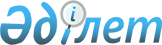 2019 жылы Солтүстік Қазақстан облысы Жамбыл ауданының ауылдық елді мекендеріне жұмыс істеу және тұру үшін келген денсаулық сақтау, білім беру, әлеуметтік қамсыздандыру, мәдениет, спорт және агроөнеркәсіптік кешен саласындағы мамандарға көтерме жәрдемақы және тұрғын үй сатып алу немесе салу үшін әлеуметтік қолдау ұсыну туралыСолтүстік Қазақстан облысы Жамбыл ауданы мәслихатының 2019 жылғы 7 наурыздағы № 33/4 шешімі. Солтүстік Қазақстан облысының Әділет департаментінде 2019 жылғы 19 наурызда № 5255 болып тіркелді
      Қазақстан Республикасының 2005 жылғы 8 шілдедегі "Агроөнеркәсіптік кешенді және ауылдық аумақтарды дамытуды мемлекеттік реттеу туралы" Заңының 18-бабы 8-тармағына, Қазақстан Республикасы Үкіметінің 2009 жылғы 18 ақпандағы № 183 "Ауылдық елді мекендерге жұмыс істеу және тұру үшін келген денсаулық сақтау, білім беру, әлеуметтік қамсыздандыру, мәдениет, спорт және агроөнеркәсіптік кешен саласындағы мамандарға әлеуметтік қолдау шараларын ұсыну мөлшерін айқындау туралы" қаулысына сәйкес, Солтүстік Қазақстан облысы Жамбыл ауданы мәслихаты ШЕШІМ ҚАБЫЛДАДЫ:
      Жамбыл ауданы әкімі мәлімдеген қажеттілікті есепке ала отырып, 2019 жылы Солтүстік Қазақстан облысы Жамбыл ауданының ауылдық елді мекендеріне жұмыс істеу және тұру үшін келген денсаулық сақтау, білім беру, әлеуметтік қамсыздандыру, мәдениет, спорт және агроөнеркәсіптік кешен саласындағы мамандарға берілсін:
      1) жүз еселенген айлық есептік көрсеткішке тең сомада көтерме жәрдемақы;
      2) тұрғын үйді сатып алу немесе салу үшін әлеуметтік қолдау - өтініш берген сәтте бір мың бес жүз еселік айлық есептік көрсеткіштен аспайтын сомада бюджеттік кредит. 
      Ескерту. 1-тармаққа өзгеріс енгізілді - Солтүстік Қазақстан облысы Жамбыл ауданы мәслихатының 16.07.2019 № 36/1 (алғашқы ресми жарияланған күнінен кейін күнтізбелік он күн өткен соң қолданысқа енгізіледі) шешімімен.


      2. Осы шешімнің 1-тармағы ветеринария саласындағы қызметті жүзеге асыратын ветеринария пункттердің ветеринария мамандарына да қолданылады.
      3. "Солтүстік Қазақстан облысы Жамбыл ауданының экономика және қаржы бөлімі" коммуналдық мемлекеттік мекемесі ауылдық аумақтарды дамыту жөніндегі уәкілетті орган ретінде, осы шешімнің жүзеге асырылуына шаралар қолдансын.
      4. Осы шешім алғашқы ресми жарияланған күннен кейін он күнтізбелік күн өткен соң қолданысқа енгізіледі және 2019 жылғы 1 қаңтардан бастап туындаған қарым-қатынастарға таратылады.
					© 2012. Қазақстан Республикасы Әділет министрлігінің «Қазақстан Республикасының Заңнама және құқықтық ақпарат институты» ШЖҚ РМК
				
      Жамбыл ауданы мәслихаты 
сессиясының төрағасы 

 В. Волков

      Жамбыл ауданы 
мәслихатының хатшысы 

 Б. Мұсабаев
